Отчет «Ведомость по расчетам с родителями»В стандартном отчете в программе в ведомость попадают только дети по которым есть: или остаток на начало периода, или обороты за период.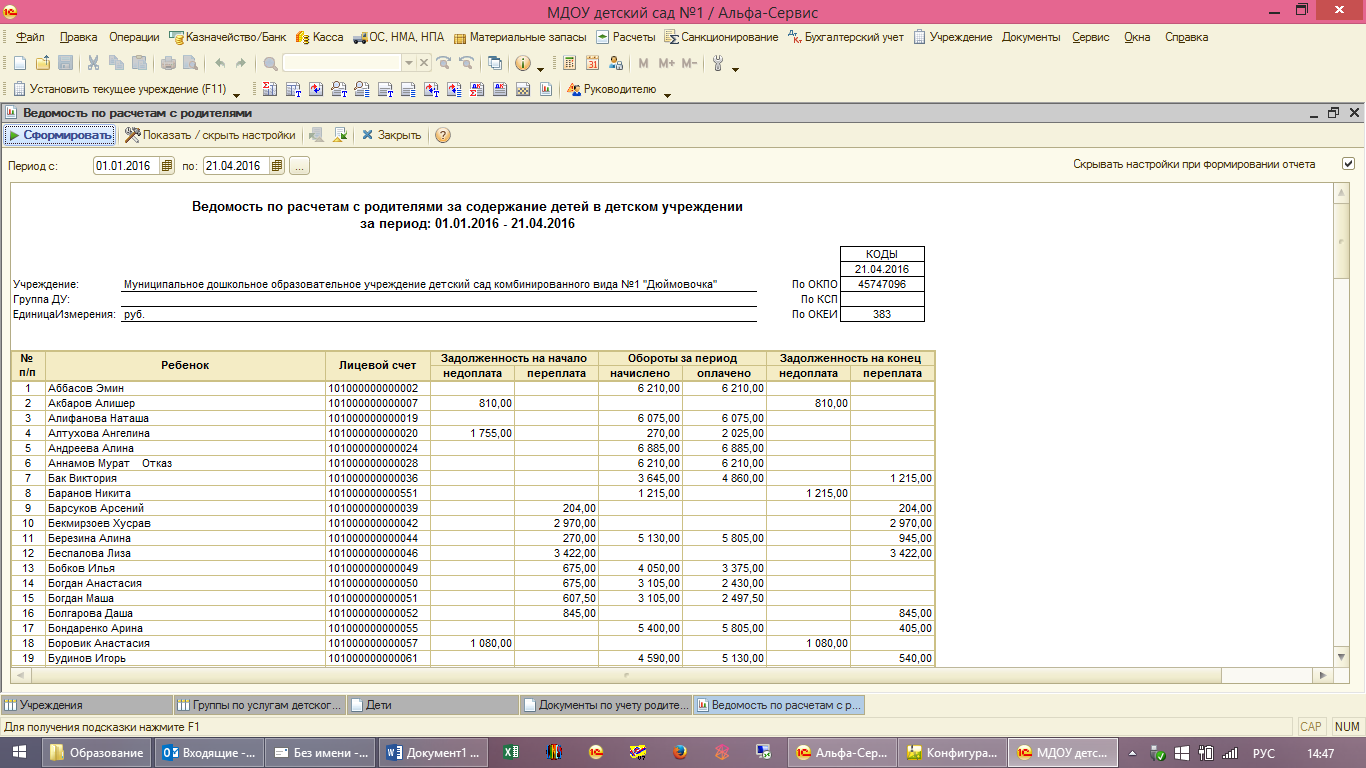 В примере в ведомости 163 ребенка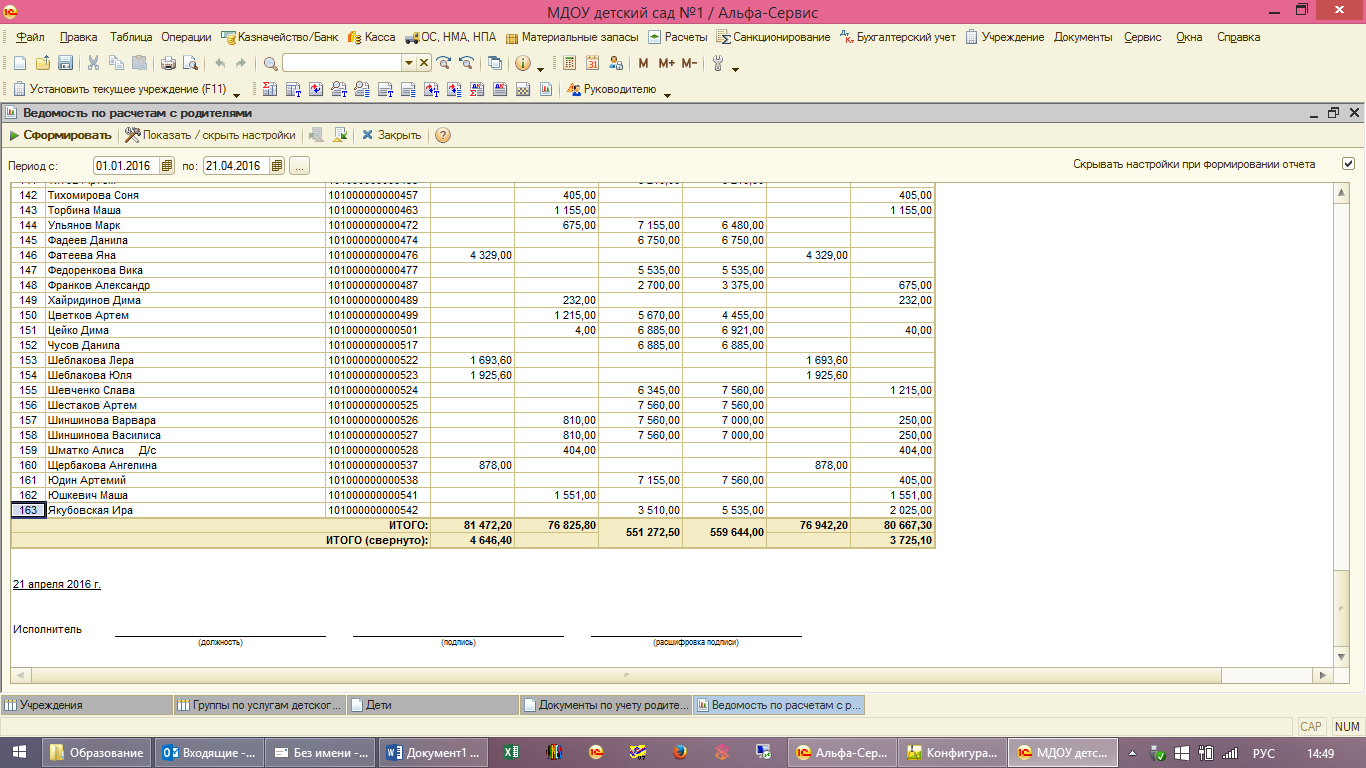 Всего в учреждении 176 детей, включая выбывших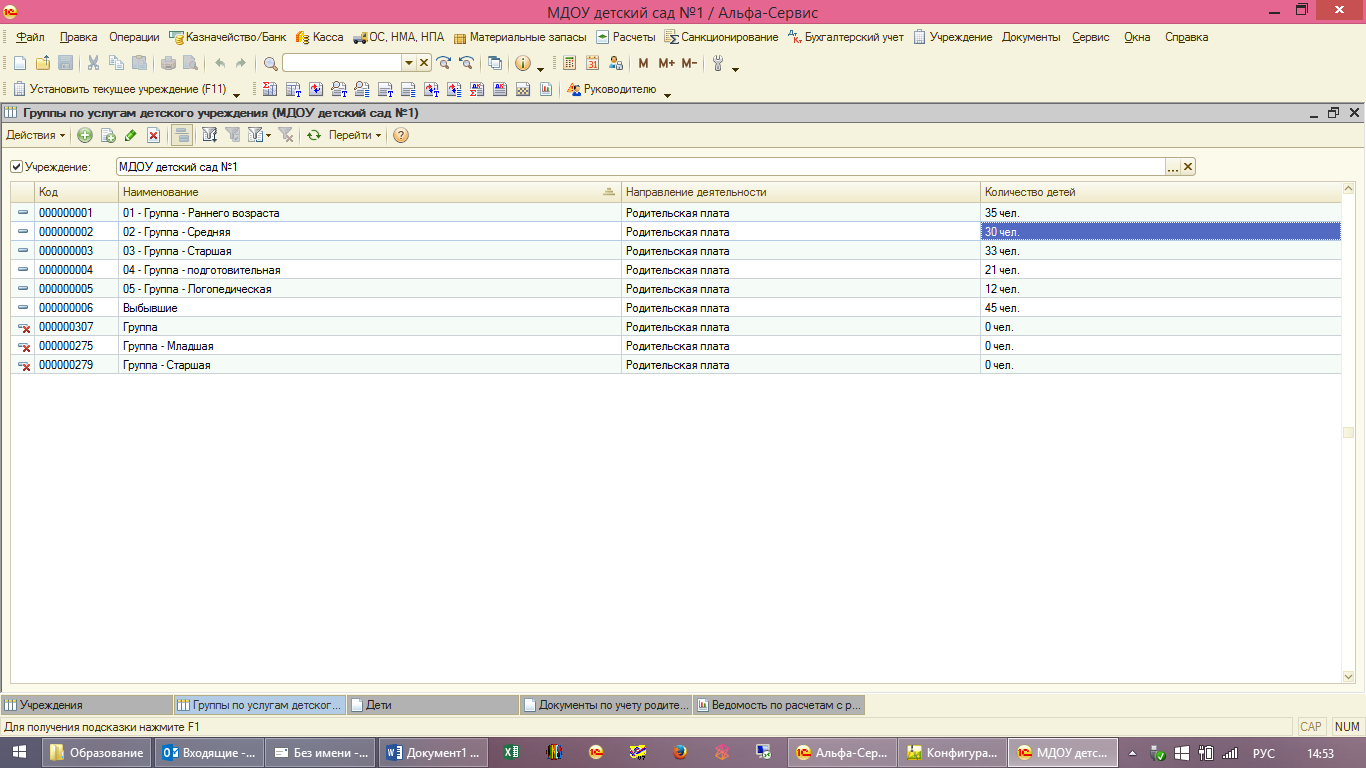 Не попадать в ведомость дети могут, например, если они льготники (не платят за посещение).Надо сделать внешний отчет на основе штатного отчета, в который бы попадали все дети, даже если по ним нет сальдо и не было оборотов. Отчет должен встраиваться в «Дополнительные отчеты и обработки».